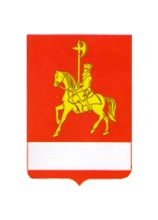 АДМИНИСТРАЦИЯ КАРАТУЗСКОГО РАЙОНАПОСТАНОВЛЕНИЕ 13.06.2017	                                   с. Каратузское	                                      № 551-пОб отмене постановления администрации Каратузского района от 21.04.2017 № 376-п  В соответствии с приказом Министерства строительства и жилищно-коммунального хозяйства Российской Федерации от 13.04.2017г. № 708/пр «О показателях средней рыночной стоимости одного квадратного метра общей площади жилого помещения по субъектам Российской Федерации на 2 квартал 2017 года», руководствуясь Уставом муниципального образования «Каратузский район», ПОСТАНОВЛЯЮ:1. Постановление  администрации Каратузского района от 21.04.2017  № 376-п «Об установлении нормы стоимости 1 квадратного метра общей площади жилья на 1 квартал 2017 года, для расчета размера субвенции предоставляемой на реализацию Закона Красноярского края от 24.12.2009 № 9-4225 «О наделении органов местного самоуправления отдельных муниципальных районов и городских округов края государственными полномочиями по обеспечению жилыми помещениями детей-сирот и детей, оставшихся без попечения родителей, лиц из числа детей-сирот и детей, оставшихся без попечения родителей» отменить.   2. Контроль за исполнением настоящего постановления возложить на А.А. Савина, заместителя главы района по социальным вопросам.3. Постановление вступает со дня его подписания.Глава района 		                                                                        К.А. Тюнин